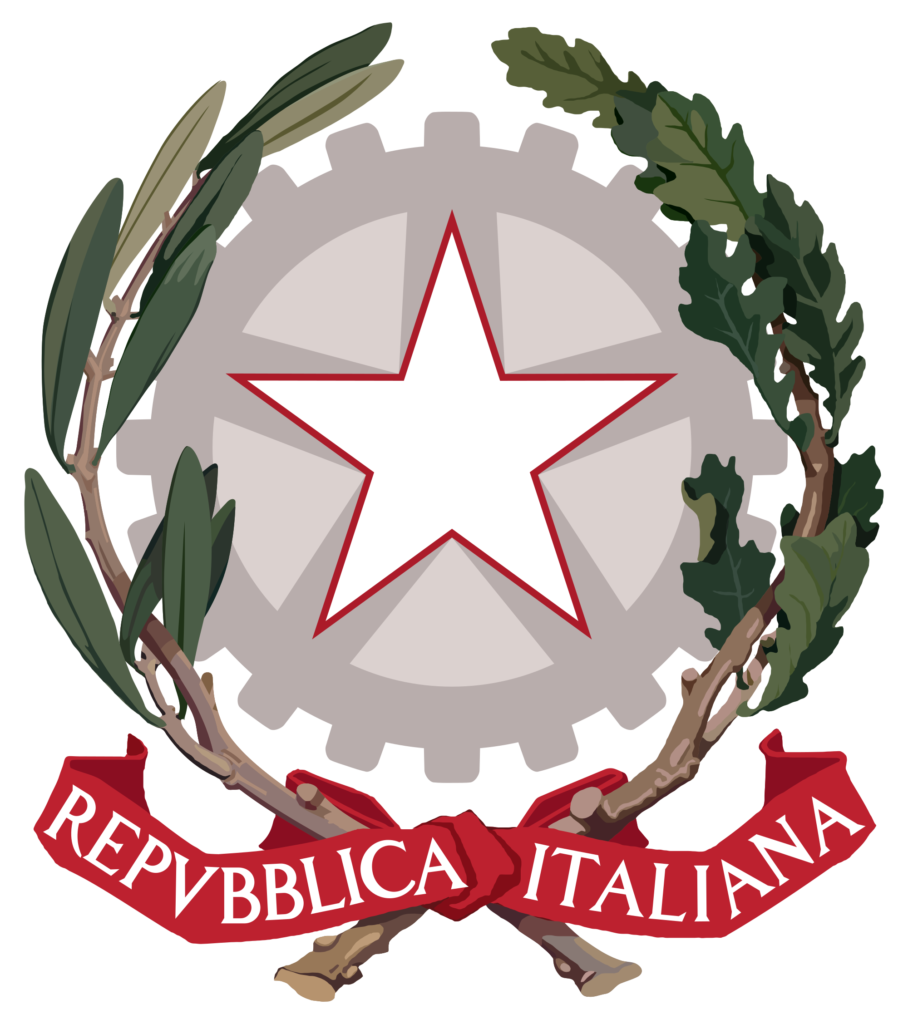 Istituto Comprensivo BroloScuola dell’infanzia – Primaria e Secondaria di I° gradoBrolo – Sant’Angelo di Brolo e FicarraModello BSCHEDA RENDICONTAZIONE PROGETTI  A.S.  2020/2021La presente scheda, compilata a cura del Referente della macro area progettuale, raccoglierà i dati presentati, attraverso la compilazione del mod. B_1, dai Responsabili Attuatori delle azioni progettuali d’Area. Il Referente elabora una relazione coordinata e allega alla presente i modelli B_1 ricevuti.RELAZIONE DIDATTICA DA SVILUPPARE SECONDO I SEGUENTI PUNTIATTIVITA’ SVOLTEN. CLASSI COINVOLTE E N. ALUNNI CHE HANNO ADERITO ALLE ATTIVITA’MOMENTI DI DIFFUSIONE E COMUNICAZIONE ALLE FAMIGLIE (circolari, articoli di stampa, trasmissione televisive, radiofoniche, portali web etc. )ATTIVITA’ SVOLTE E RISULTATI RAGGIUNTI (in relazione a quelli attesi)CONSIDERAZIONI FINALI(La relazione deve illustrare, globalmente, le attività svolte, gli obiettivi conseguiti, in relazione a quelli programmati e le risorse umane e strumentali utilizzate. E’ indispensabile fornire dati quantitativi sul progetto: numero alunni/classi coinvolti, n. presenze alle attività, ecc.)RIEPILOGO INCARICHI E SPESEANNO SCOLASTICO 2020/2021Si ricorda ai docenti referenti dei Progetti che qualora non venga presentata la rendicontazione non potranno essere liquidate le spese (compresi i compensi agli insegnanti coinvolti ) e che le stesse non dovranno superare il budget previsto all’inizio dell’anno scolastico.Data __/__/____					IL  RESPONSABILE DEL PROGETTO							____________________________________Estremi dell’atto di nominaProt. N.                               delTITOLO del  PROGETTOAllegare registro presenza alunni/registro presenza docenti in orario extra-curriculare Monitoraggio del progetto...Difficoltà riscontrate e suggerimenti per il miglioramento...EVENTUALE DOCUMENTAZIONE PRODOTTA (prodotto finale testuale, multimediale o altro  ecc..) AZIONE PROGETTUALEATTIVITA’/INCARICONOMINATIVOOre prestateALTRE SPESE (se conosciute, altrimenti indicare la tipologia di spesa)SI/NOCostoFotocopie (numero)Altro materiale Visite guidate